Where in the World? Part B.Now that you have some background information about the country you want to visit, I want you to plan at least a week-long vacation to that country. Create a Google Slideshow about the country/city you want to visit. Include as many pictures as you can while still answering the following questions:When will you be taking your trip? Why did you choose those dates?What season will it be in the country you have chosen to take a trip?Where will you be staying?How much money will you transfer to the particular currency? (Remember, when you transfer Canadian money for a different type, it may be more or less than you think because of the cost and transfer fees). You can Google currency rates.You can use credit card, however some places around the world may only accept cash. For example, in Tokyo, most restaurants and small boutiques only accepted cash.Are there any customs you need to know before traveling to that country? For example, as a girl, sometimes you are expected to cover your hair. What types of things will you be doing on vacation? Will you be traveling around the country? Will you be doing any excursions? Will you be visiting any well-known world attractions? What type of food will you be eating? Are there any big restaurants you want to try? 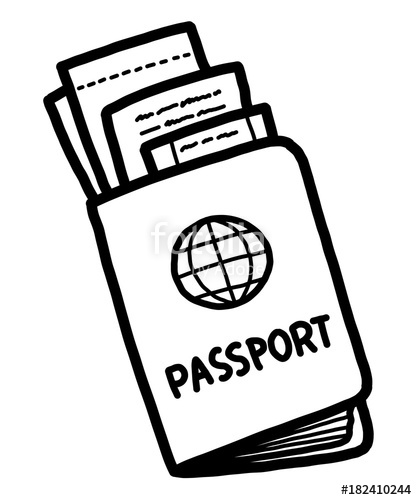 